SPISAK SUDSKIH TUMAČA ZA GRAD MIONICA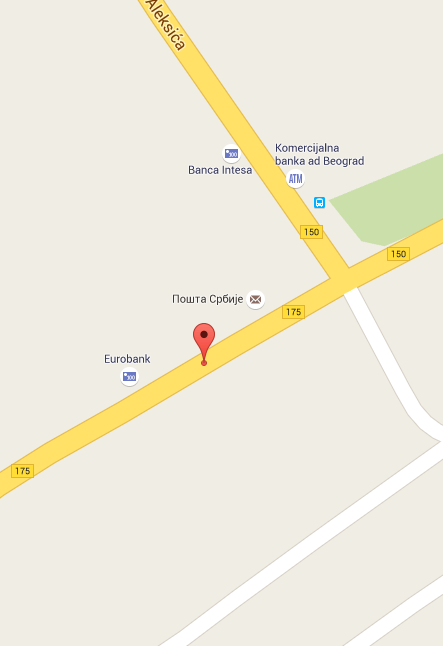 Sudski tumač za engleski jezik Mionica
Sudski tumač za hebrejski jezik Mionica
Sudski tumač za nemački jezik Mionica
Sudski tumač za persijski jezik Mionica
Sudski tumač za francuski jezik Mionica
Sudski tumač za hrvatski jezik Mionica
Sudski tumač za italijanski jezik Mionica
Sudski tumač za japanski jezik Mionica
Sudski tumač za ruski jezik Mionica
Sudski tumač za latinski jezik Mionica
Sudski tumač za norveški jezik Mionica
Sudski tumač za mađarski jezik Mionica
Sudski tumač za švedski jezik Mionica
Sudski tumač za makedonski jezik Mionica
Sudski tumač za španski jezik Mionica
Sudski tumač za pakistanski jezik Mionica
Sudski tumač za kineski jezik Mionica
Sudski tumač za znakovni jezik MionicaSudski tumač za bosanski jezik Mionica
Sudski tumač za poljski jezik Mionica
Sudski tumač za arapski jezik Mionica
Sudski tumač za portugalski jezik Mionica
Sudski tumač za albanski jezik Mionica
Sudski tumač za romski jezik Mionica
Sudski tumač za belgijski jezik Mionica
Sudski tumač za rumunski jezik Mionica
Sudski tumač za bugarski jezik Mionica
Sudski tumač za slovački jezik Mionica
Sudski tumač za češki jezik Mionica
Sudski tumač za slovenački jezik Mionica
Sudski tumač za danski jezik Mionica
Sudski tumač za turski jezik Mionica
Sudski tumač za finski jezik Mionica
Sudski tumač za ukrajinski jezik Mionica
Sudski tumač za grčki jezik Mionica
Sudski tumač za holandski jezik Mionica
Sudski tumač za korejski jezik Mionica
Sudski tumač za estonski jezik MionicaLokacijaMionicaInternetakademijaoxford.comTelefon069/4 – 5555 - 84Radno vreme8:00 AM – 4:00 PM9:00 AM – 2:00 PM (Subotom)